Thunder Road Seniors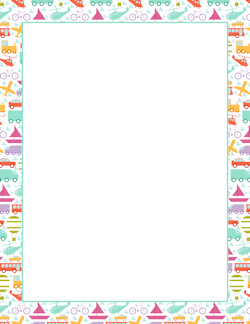 Connecticut Rail & SailOctober 3, 2019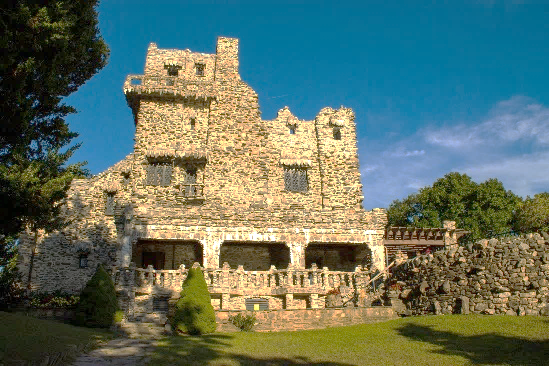 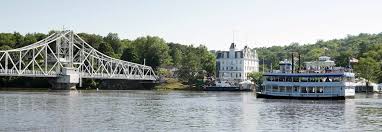 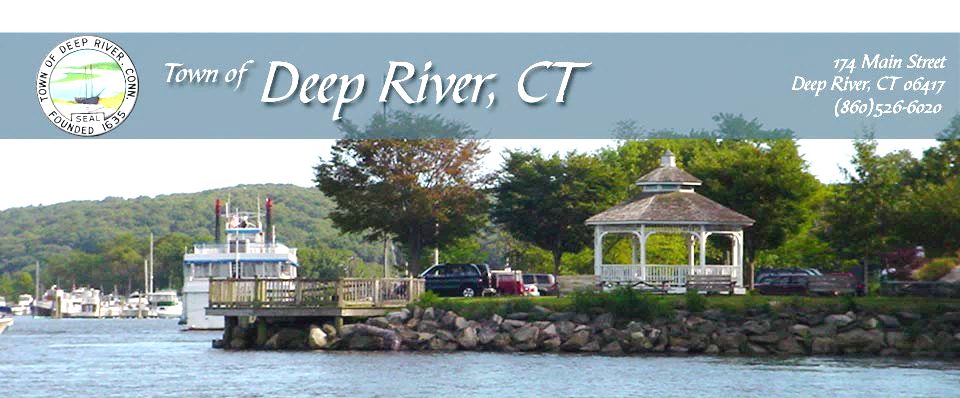 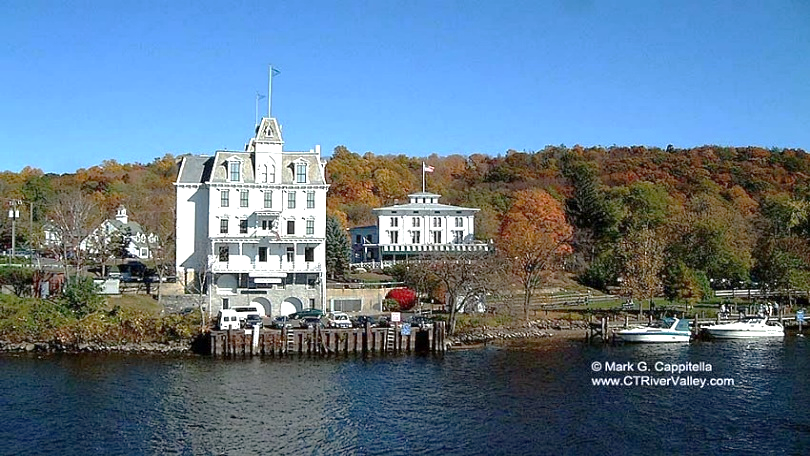 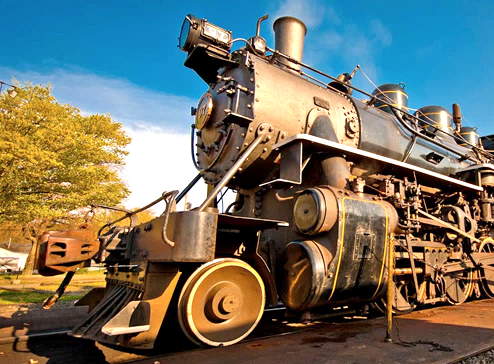 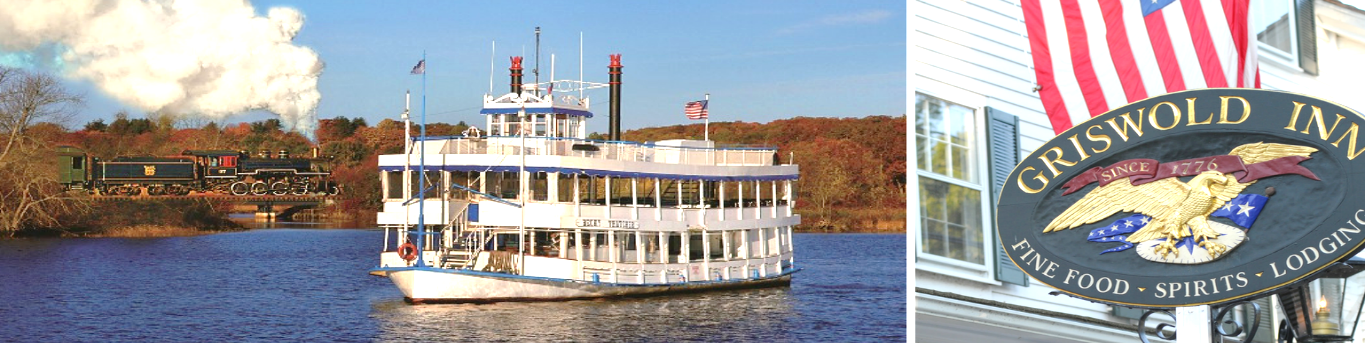 Spend the day enjoying a sightseeing journey and delicious lunchaboard the Essex Steam Train.  Have lunch in restored 1920’sPullman Diners (3 course meal on train). Essex Train Stationbuilt 1892. Then board the Becky Thatcher Riverboat, takepleasure seeing the Gillette Castle, Deep River Landing,Goodspeed Opera House and Haddam Swing Bridge as you cruisethe Connecticut River through lush scenery.Cost tba